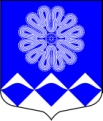 РОССИЙСКАЯ ФЕДЕРАЦИЯАДМИНИСТРАЦИЯМУНИЦИПАЛЬНОГО ОБРАЗОВАНИЯПЧЕВСКОЕ СЕЛЬСКОЕ ПОСЕЛЕНИЕКИРИШСКОГО МУНИЦИПАЛЬНОГО РАЙОНАЛЕНИНГРАДСКОЙ ОБЛАСТИПОСТАНОВЛЕНИЕ 03 ноября  2016 года 									№ 116  В соответствии со статьей 10 Федерального закона от 28.12.2009 № 381-ФЗ                        «Об основах государственного регулирования торговой деятельности в Российской Федерации», Правилами включения нестационарных торговых объектов, расположенных                 на земельных участках, в зданиях, строениях и сооружениях, находящихся                                     в государственной собственности, в схему размещения нестационарных торговых объектов, утвержденными постановлением Правительства Российской Федерации от 29.09.2010 № 772, Порядком разработки и утверждения схем размещения нестационарных торговых объектов на территории муниципальных образований Ленинградской области, утвержденным приказом Комитета по развитию малого, среднего бизнеса и потребительского рынка Ленинградской области от 18.08.2016 № 22, администрация муниципального образования Пчевское сельское поселение  ПОСТАНОВЛЯЕТ:1.	Утвердить Положение о Комиссии по вопросам размещения нестационарных торговых объектов на территории муниципального образования Пчевское  сельское поселение Киришского муниципального района Ленинградской области, согласно приложению № 1 к настоящему постановлению.2.	Утвердить состав Комиссии по вопросам размещения нестационарных торговых объектов на территории муниципального образования Пчевское сельское поселение Киришского муниципального района Ленинградской области, согласно приложению № 2 к настоящему постановлению.3. Настоящее постановление вступает в силу с момента его официального опубликования.4. Опубликовать постановление в газете «Пчевский вестник» и разместить на официальном сайте Администрации Пчевского сельского поселения Киришского муниципального района Ленинградской области.5. Контроль за исполнением настоящего постановления оставляю за собой.Глава администрации		                                                                     Д.Н. Левашов  Приложение № 1к постановлению от  03.11.2016г. № 116Положениео Комиссии по вопросам размещения нестационарных торговых объектов   на территории муниципального образования Пчевское сельское поселение Киришского муниципального района Ленинградской области1. Общие положения.1.1. Комиссия по вопросам размещения нестационарных торговых объектов                         на территории муниципального образования Пчевское сельское поселение Киришского муниципального района Ленинградской области (далее – Комиссия) является постоянно действующим коллегиальным органом, образованным в целях упорядочения размещения нестационарных торговых объектов на территории муниципального образования Пчевское сельское поселение Киришского муниципального района Ленинградской области, для разработки проекта схемы размещения нестационарных торговых объектов на территории муниципального образования Пчевское сельское поселение Киришского муниципального района Ленинградской области (далее – Схема), внесения изменений в утвержденную Схему, рассмотрения заявлений о заключении договора на право размещения нестационарного торгового объекта (далее – НТО) на новый срок, рассмотрения заявлений о заключении договора на право размещения НТО посредством реализации преимущественного права.1.2. Комиссия в своей деятельности руководствуется законодательством Российской Федерации, законодательством Ленинградской области, муниципальными правовыми актами органов местного самоуправления муниципального образования Пчевское сельское поселение Киришского муниципального района Ленинградской области (далее – Пчевское сельское поселение), а также настоящим положением.1.3. Информационное, организационное и иное обеспечение деятельности Комиссии, а также хранение материалов Комиссии осуществляет секретарь комиссии - специалист 1 категории администрации Пчевского сельского поселения.2. Основные задачи Комиссии.Основными задачами Комиссии являются:2.1. Разработка проекта Схемы.2.2. Внесение изменений в утвержденную Схему.2.3. Рассмотрение заявлений о заключении договора на право размещения НТО              на новый срок.2.4. Рассмотрение заявлений о заключении договора на право размещения НТО посредством реализации преимущественного права.2.5. Рассмотрение иных вопросов, отнесенных к компетенции Комиссии.3. Права Комиссии.Комиссия имеет право:3.1. Выносить решения о согласовании заключения договора на право размещения НТО на новый срок.3.2. Выносить решения о согласовании заключения договора на право размещения НТО посредством реализации преимущественного права.3.3. Рассматривать обращения хозяйствующих субъектов по вопросам размещения НТО.3.4. Рассматривать проекты Схемы (проекты изменений в Схему), и либо согласовывать их, либо направлять на доработку с указанием в протоколе заседания Комиссии конкретных причин несогласования проекта Схемы.3.5. Запрашивать и заслушивать предложения от хозяйствующих субъектов, общественных организаций, отраслевых союзов (ассоциаций) и других некоммерческих объединений по вопросам размещения нестационарных торговых объектов на территории муниципального образования Пчевское сельское поселение Киришского муниципального района Ленинградской области.4. Организация деятельности Комиссии.4.1. Заседания Комиссии проводит председатель Комиссии или по его поручению заместитель председателя Комиссии.Заседания Комиссии проводятся по мере необходимости.4.2. Секретарь Комиссии:- формирует проект повестки дня заседания;- не позднее, чем за два рабочих дня до заседания Комиссии информирует членов Комиссии об очередном заседании;- в случае необходимости, обеспечивает подготовку и рассылку рабочих материалов  к заседанию Комиссии;- ведет и оформляет протоколы заседания Комиссии.4.3. Заседание Комиссии считается правомочным, если на нем присутствует более половины членов Комиссии.4.4. Решения Комиссии принимаются большинством голосов присутствующих                       на заседании членов Комиссии. В случае равенства голосов, решающим является голос председателя Комиссии.Заместитель председателя Комиссии и секретарь комиссии имеют права                          и обязанности действительного члена Комиссии.4.5. Решения, принимаемые на заседаниях Комиссии, оформляются протоколом                            в течение 3 рабочих дней после заседания Комиссии, который подписывает председательствующий на заседании Комиссии.4.6. На заседания Комиссии могут быть приглашены заявители, а также руководители предприятий, представители общественных организаций, отраслевых союзов (ассоциаций) производителей (поставщиков) товаров и торговых организаций, а также других некоммерческих объединений, осуществляющих деятельность в сфере потребительского рынка на территории муниципального образования Пчевское сельское поселение Киришского муниципального района Ленинградской области.Приложение № 2 к постановлению от  03.11. 2016г. № 116СоставКомиссии муниципального образования Пчевское сельское поселение Киришского муниципального района Ленинградской области по вопросам размещения нестационарных торговых объектовО Комиссии по вопросам размещения нестационарных торговых объектов                             на территории муниципального образования Пчевское сельское поселение Киришского муниципального района Ленинградской областиПредседатель комиссии:Левашов Дмитрий Николаевич-Глава администрации муниципального образования Пчевское сельское поселение Киришского муниципального района Ленинградской области.Заместитель председателя комиссии:Зюхина Ольга Николаевна -Заместитель главы администрации муниципального образования Пчевское сельское поселение Киришского муниципального района Ленинградской области.Секретарь комиссии:Башмакова Евгения Анатольевна -специалист 1 категории администрации муниципального образования Пчевское сельское поселение Киришского муниципального района Ленинградской области.Члены комиссии:Гласман Борис Борисович -Специалист 1 категории администрации муниципального образования Пчевское сельское поселение Киришского муниципального района Ленинградской области.Данилова Светлана Витальевна -Ведущий специалист – главный бухгалтер  администрации муниципального образования Пчевское сельское поселение Киришского муниципального района Ленинградской области.Немов Александр Владимирович-начальник Территориального отдела Управления Федеральной службы по надзору в сфере защиты прав потребителей и благополучия человека по Ленинградской области в Киришском районе;-Представитель от  ОНДиПР Киришского района УНД ГУ МЧС России по Ленинградской области (по согласованию);-Представитель от  ОУУП и ПДН ОМВД России по Киришскому району Ленинградской области (по согласованию);